Annex 1. Project Logical Framework and Theory of ChangeAnnex 2. List of the main stakeholders and their roles in evaluationAnnex 3. List of documents to be considered for the evaluation desk reviewAnnex 4. Required Evaluation Matrix TemplateAnnex 5. Standard outline for an evaluation reportAnnex 6. Code of Conduct,  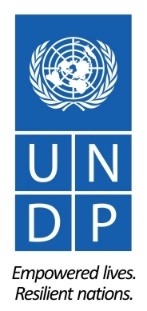 